کاربـرگ درخواسـت پذیــرش و استقــرار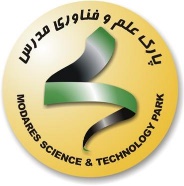 هسته‌های فناوری در دوره رشدتوضيحاتهدف از طرح سئوالات اين پرسشنامه  تصريح ديدگاه واقعي واحدهای  نوپا از جزئيات ایده محوری و موضوع كسب و كار انتخابي مدنظر مي‌باشد، لذا توجه به اين نكته در هنگام پاسخگويي توصيه مي‌گردد.لطفاً اطلاعات مورد نظر را در محل‌های مشخص شده تکمیل نمایید.لازم است اطلاعات این فرم به صورت تایپ شده ارائه گردد. فایل حاوی فرم خام بر روی سایت اینترنتی پارک مدرس (www.mstpark.ir) قابل دسترسی است.لاز‌م است فرم تکمیل شده به انضمام مدارک زیر در وب سایت پارک علم و فناوری مدرس به آدرس http://mstpark.com/incub/  بارگذاری گردد :کپی مدارک تحصیلی همکاران تمام وقت و پاره‌وقت کپی کارت ملی همکاران تمام وقت و پاره‌وقت کپی پایان خدمت موسسینمعرفی واحد فناور فناوری اطلاعات عمومی هسته فناوریموسسين ، سهامداران و شرکاء واحد فناوریهمکاران واحد فناوری   (ت: تمام وقت/ پ : پاره وقت/م:مشاور)انواع تجهيزات، نرم افزار و سخت افزار مورد نیاز و موجود در واحد سوابق تحقيقات کاربردی و فعالیتهای فناورانه موسسین و همکاران تمام وقت واحد در ارتباط با موضوع کاری* خ خاتمه يافته   د: در دست اجرامعرفی  ایده محوری واحد فناوری:عنوان ایده محوری به فارسی:عنوان ایده محوری  به انگليسي:پيشنهاد دهنده ایده محوری: مجری اصلی ایده محوری در واحد:               	                             آخرين مدرک تحصيلي :     دستاورد ایده محوری:	توليد دانش فني  □               توليد محصول  □         توانایی ارائه خدمات  □مدت زمان اجراي ایده محوری :کل اعتبار مورد نیاز جهت اجرای ایده محوری :خلاصه ایده محوری  (شامل اهداف، تعريف و روش اصلي اجرا):دلايل انتخاب موضوع از نظر  فني و اقتصادي و ضرورت اجراي ایده محوری :مهمترين نتايج حاصل از اجراي ایده محوری:مشخصات فني نتيجه ایده (ويژگيهاي محصول / خدمات نهايي):فعاليتهاي تحقيقاتي مقدماتي كه در ارتباط با اجرای این ایده در آن واحد انجام شده است را بیان کنید .سابقه موضوع ایده از جنبه‌هاي نظري و تجربي در ايران و ساير کشورها همراه با ذکر منابع .سایر ویژگیهای ایده محوری (لطفا با بلی و خیر پاسخ دهید):توليد نمونه اين محصول يا خدمات، كپي يك نمونة قبلي (خارجي) است؟توليد اين محصول يا خدمات مقدمه‌اي براي توليد نيمه صنعتي يا توليد انبوه است؟آيا جانشين محصول ارائه شده در بازار وجود دارد؟مراحل مختلف اجراي ایده محوری  (شامل شرح خدمات و مقطع ارائه گزارشها): برنامه زمانبندي مراحل اجراي ایده محوری:هزينه‌هاي پرسنلي اجرای ایده  به تفکيک:هزينه خريد تجهيزات مورد نياز جهت اجرای ایده :هزينه خريد مواد مصرفی مورد نياز جهت اجرای ایده :هزينه ساخت و خدمات آزمايشگاهي مورد نياز:هزينه‌هاي متفرقه:جمع هزينه‌هاي ايده محوري :پیش بینی واحد از منابع تامین اعتبار اجرای ایده محوری : * در صورت وجود اسناد حقوقي مشاركت ، ضميمه شود.برنامه کاری  واحد فناوری:بازار  بازار هدف (مشتریان اصلی) محصول / خدمات خودرا مشخص نماييد. (مصرف كنندگان، خصوصي يا دولتي بودن، بازار داخلي يا خارجي)ظرفیت تقریبی بازار محصول/ خدمات خود را مشخص نمائید.آیا  شما از روند رشد بازار/ بازارهای  هدف ارزیابی مشخص و مستندی دارید؟ بیان نمایید.چچچسچچچچحخهعآيا مذاكرات و يا قراردادهايي با مصرف كنندگان محصول داشته‌ايد؟ (به همراه ارائه مستندات  مربوطه ارائه گردد.)هدفرقبا رقباي شما در بازار چه واحدهايي هستند؟ (اسم، آدرس و نوع محصول از نظر قيمت، كيفيت، نام تجاري و حجم توليدات به تفكيك بخش خصوصي و دولتي ذكر گردد.)   نقاط قوت و ضعف رقبا از نظر شما چيست؟ (توضيح دهيد)مزيت رقابتي شما نسبت به ساير رقبا چيست؟ اطلاعات مالی : قیمت تمام شده  نمونه محصول / خدمات  خود را بیان  نمائید؟ در صورت پیش بینی عرضه محصول/ خدمات  شما به بازار، قیمت فروش و  نحوه قیمت گذاری  را بیان نمایید.قیمت محصول /خدمات مشابه داخلی و خارجی چگونه است؟نحوه بازگشت سرمایه تولید محصول/خدمات خود را توضیح دهید. عملكردهاي مالي واحد در سنوات گذشته را در صورت وجود، تشريح نماييد.استمرار فعالیت  برنامه آن واحد در خصوص آینده ایده محوری از نقطه نظر فروش دانش فنی /تولید نیمه صنعتی / تولید انبوه چگونه است؟آیا اجرای ایده شما نیاز به گرفتن مجوز خاصی دارد؟توضیح دهید.برنامه واحد براي تضمين استمرار فعاليت ساير اعضاي همكار (غير از سهامداران) در انجام موضوع كاري  چيست؟ حمايتها و خدمات مورد نياز خدمات پشتيباني  خدمات آموزشی و مشاوره ای  نام و نام خانوادگی تکمیل کننده فرم: 			تاریخ تکمیل :	                           امضاء:	نام و نام خانوادگی مشاور:	                                تاریخ تکمیل:	امضاء:پرسشنامه اعضا و همکاران اصلی واحدهای  فناوری(تکمیل به صورت جداگانه برای کلیه اعضا ضروری است) مشخصات فردينام و نام خانوادگي: ....................................................کد ملی: ............................................  سال تولد: .................... محل تولد: ...........................زمينه اصلي تحقيقاتي/ کاری :  .............................................................................................................................................................................................آدرس و تلفن:  .....................................................................................................................................................................................................................................................................................................................................................................................................................................................................................شغل فعلي:  ............................................................................................ کار فرما : ...............................................................................................................تذكر: متقاضيان كپي مدارك تحصيلي و سوابق اجرائي و مديريتي ،  تحقيقاتي خود را به پيوست ارسال نمايند.تحصيلات دانشگاهي (مدارج ليسانس و بالاتر) سوابق  اجرايي و مديريتي سوابق  تحقيقاتي  معرفي ايده‌هايي كه مرحله تحقيقات كاربردي و توسعه‌اي را گذرانده‌اند.	امضا:	تاريخ:پرسشنامه مشاورین علمی مشخصات فردينام و نام خانوادگي: ....................................................کد ملی: ............................................  سال تولد: .................... محل تولد: ...........................زمينه اصلي تحقيقاتي/ کاری :  .............................................................................................................................................................................................آدرس و تلفن:  .....................................................................................................................................................................................................................................................................................................................................................................................................................................................................................شغل فعلي:  ............................................................................................ کار فرما .................................................................................................................تحصيلات دانشگاهي (مدارج ليسانس و بالاتر) سوابق  اجرايي و مديريتي سوابق  تحقيقاتي فرم اعلام همکاری مشاورین علمی1به منظور حمايت از هسته‌ها و موسسات فناوری نوپای مستقر در مرکز رشد در تعريف و تدوين برنامه کسب و کار، ارتباط با بازار هدف و توسعه منابع مالی موافقت خود را به صورت همکاري مشاوره اي در موارد:تدوين علمی و دقيق استراتژی‌های بلند مدت و عملياتیشناسايی و کمک در برقراری ارتباط با بازار هدفکسب اطلاع و چگونگی بهره‌برداری از فناوری‌های جديد در توليد محصول بازنگری و اصلاح برنامه کسب و کاربا واحد فناوری  ...................................................................... اعلام مي دارم. ميزان وقتي که براي همکاري با اين واحد در نظر گرفته شده است معادل  ............... ساعت در هفته2 خواهد بود.نام و نام خانوادگي مشاور:مدرک تحصيلي :سمت فعلي :آدرس : ..................................................................................................................................................................................................................................................تلــفن  : ...................................................  فاکس:  ........................................................................................................................................E-mailتاريخ  :امضـا :1- مشاور علمی به شخصی اطلاق می‌شود که در زمينه فناوری و امور تخصصی دارای سوابق و توانايي‌های اثبات شده باشد (از اعضای هيات علمی دانشگاه و مرکز آموزش عالی و يا متخصصين و کارشناسان باتجربه صنعت)2- پرداخت حق‌الزحمه مشاور بر اساس نرخ حق التحقيق هيات علمی دانشگاه‌ها يا معادل آن پس از تاييد صلاحيت انجام می‌گيرد. سقف پرداخت برای هسته‌ها و موسسات فناوری 5 ساعت در هفته می باشد و پرداخت آن هر سه ماه يکبار انجام می شود. مرکز رشد پرداخت تمامی حق الزحمه مشاورين مربوط به هسته‌های فناوری در دوره رشد مقدماتی را متقبل خواهد شد و در مورد موسسات فناوری در دوره رشد، ميزان مشارکت شهرک در پرداخت حق الزحمه‌های مشاورين حداقل 50 درصد و حداکثر 100 درصد بنا به نظر مدير پارکها و مراکز رشد، تعيين می‌گردد.نام شرکت:.....................................................تاريخ دريافت: ............................................مرکز رشد مرتبط با حوزه فعاليت (1 گزينه انتخاب شود)فناوري  کشاورزي و منابع طبيعي  علوم انسانی علوم پايه و کاربردي   سلامت و پزشکي   هنر   آدرس: تهران-کارگر شمالي-خيابان گردآفريد-نبش خيابان هيئت-پلاک 15آدرس: تهران-کارگر شمالي-خيابان گردآفريد-نبش خيابان هيئت-پلاک 15تلفن: 66919151-021سایت:www.mstpark.ir نام واحد/شرکت: نوع واحد فناور:                      موجود                              در حال تشکيلنام واحد/شرکت: نوع واحد فناور:                      موجود                              در حال تشکيلنام واحد/شرکت: نوع واحد فناور:                      موجود                              در حال تشکيلزمينة فعالیت واحد:                            زمينة فعالیت واحد:                            زمينة فعالیت واحد:                            شماره و تاريخ ثبت:                          شماره و تاريخ ثبت:                          شماره و تاريخ ثبت:                          آدرس مدير مسئول/شرکت :آدرس مدير مسئول/شرکت :آدرس مدير مسئول/شرکت :تلفن:تلفن همراه:                                  نمابر:       Email:رديفنام و نام خانوادگیمدرک تحصيلي/زمينة تخصصيشغل کنونی و محل اشتغال سمت در واحد فناوری  نوع همکاري*نوع همکاري*رديفنام و نام خانوادگیمدرک تحصيلي/زمينة تخصصيشغل کنونی و محل اشتغال سمت در واحد فناوری  تپرديفنام و نام خانوادگیمدرک تحصيلي/زمينة تخصصيسمت فعلينوع همکاري*نوع همکاري*نوع همکاري*رديفنام و نام خانوادگیمدرک تحصيلي/زمينة تخصصيسمت فعليتپمرديفنوع نرم افزار/سخت افزارموجود در واحدمورد نیاز رديفعنوان طرح/فعالیت فناورانهزمان اجرااعتبار (ریال)کارفرمادستاوردوضعيت *رديففازهای اصلیمراحل اجرامدت زمان انجامنوع و محتويات گزارششروع وخاتمه ( ماه )شروع وخاتمه ( ماه )شروع وخاتمه ( ماه )شروع وخاتمه ( ماه )شروع وخاتمه ( ماه )شروع وخاتمه ( ماه )شروع وخاتمه ( ماه )شروع وخاتمه ( ماه )شروع وخاتمه ( ماه )شروع وخاتمه ( ماه )شروع وخاتمه ( ماه )شروع وخاتمه ( ماه )شروع وخاتمه ( ماه )شروع وخاتمه ( ماه )شروع وخاتمه ( ماه )شروع وخاتمه ( ماه )شروع وخاتمه ( ماه )شروع وخاتمه ( ماه )شروع وخاتمه ( ماه )مراحل اجراي ایدهاعتبارمدت123456789101112131415161718رديفتخصصتعداد افرادکل ساعات کارميزان حق‌الزحمه درساعت (ريال)جمع حق‌الزحمه(ريال)جمع حق‌الزحمه(ريال)جمع هزينه پرسنلي (ريال)جمع هزينه پرسنلي (ريال)جمع هزينه پرسنلي (ريال)جمع هزينه پرسنلي (ريال)جمع هزينه پرسنلي (ريال)جمع هزينه پرسنلي (ريال)رديفنام تجهيزات تعداد قيمت واحد(ريال)قيمت کل(ريال)جمع هزينه‌ها ( ريال)جمع هزينه‌ها ( ريال)جمع هزينه‌ها ( ريال)جمع هزينه‌ها ( ريال)رديفنام موادتعداد/مقدارقيمت واحد(ريال)قيمت کل(ريال)جمع هزينه‌ها ( ريال)جمع هزينه‌ها ( ريال)جمع هزينه‌ها ( ريال)جمع هزينه‌ها ( ريال)رديفساخت ويا آزمايش موردنيازمحل ساخت /  آزمايشساعت کار دستگاه/ تعداد نمونههزينه (ريال)جمع کل هزينه‌ها (ريال)جمع کل هزينه‌ها (ريال)جمع کل هزينه‌ها (ريال)جمع کل هزينه‌ها (ريال)شرحمبلغ (ريال)هزينه سفرجستجوي اطلاعاتتايپ و تکثيرتهيه منابع علمي (خريد مقاله و کتاب و نرم‌افزار)هزينه محل اجراموارد ديگرجمع کلشرحمبلغ (ريال)هزينه‌هاي پرسنليهزينه خريد تجهيزات و مواد مورد نيازهزينه ساخت و خدمات آزمايشگاهي مورد نيازهزينه‌هاي متفرقهجمع كل رديفعنوان منابع پیش بینی شدهمیزان اعتبار(ریال)موضوع هزینهموضوع هزینهموضوع هزینهموضوع هزینهزمان تحقق اعتباررديفعنوان منابع پیش بینی شدهمیزان اعتبار(ریال)پرسنلیتجهیزات و موادساخت و آزمایشگاهی پشتیبانی و خدماتزمان تحقق اعتبار1واحد فناوری2مرکز رشد3بانکها و موسسات اعتباری *4سرمایه گذاران (حقیقی و حقوقی) *5سایر(نام ببرید) *جمع جمع خدمات اداري  (تايپ و تكثير ........) خدمات شبکه و اطلاع رساني کامپيوتر و تجهيزات جانبي خدمات كارگاهي (با ذكر مورد ) خدمات آزمايشگاهي (با ذكر مورد)خدمات حسابداري اتاق جلسات/ كنفرانس ساير (ذكر گردد)دوره‌های آموزشیطراحي و تدوین  طرح تجاري (Business Plan )مدیریت منابع انسانی و رفتار سازمانیمقررات حقوقی و مالی، بیمه و مالیاتمطالعه و تحقیق بازار، اصول بازاریابیروشهای تامین منابع مالی و مدیریت مالیمديريت تکنولوژیسایر (ذکر گردد)مشاوره امور مالی و حسابداریامور حقوقی، مالیاتی و بیمهامور بازاریابی و بازرگانیرديفدرجه علميرشته تخصصيدانشگاه محل تحصيلمعدلتاريخ فراغت از تحصيل123رديفدرجه علميعناوين پايان نامه123رديفعنوان پست سازمانيکارفرماتاريخ شروع و پايانتوضيحات (کاربرجسته)12345رديفعنوان طرح کارفرماتاريخ شروع و پاياناعتبار طرح1234567رديفدرجه علميرشته تخصصيعنوان پایان نامه123رديفعنوان پست سازمانيکارفرماتاريخ شروع و پايانتوضيحات (کاربرجسته)1234رديفعنوان طرح کارفرماتاريخ شروع و پاياناعتبار طرح1234